CÁMARA DE DIPUTADOS-          COMISIÓN DE EDUCACIÓN: -          TABLA:  SENADO-          COMISIÓN DE EDUCACIÓN: No se registra actividad relevante.-          TABLA: NOTICIAS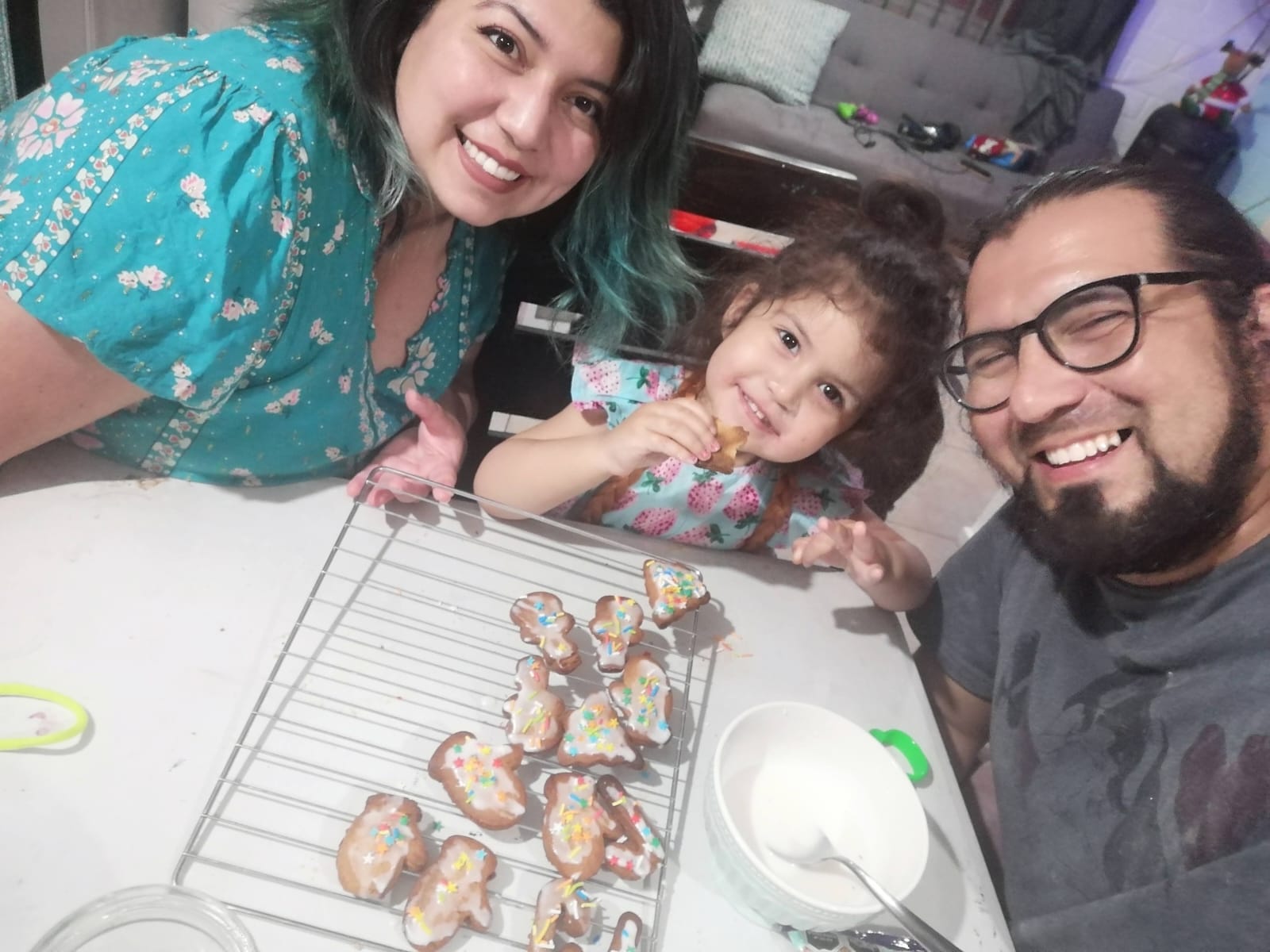 